Publicado en  el 25/08/2016 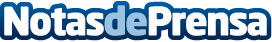 El Summer Camp del Spain Tech Center se celebrará el 13 y 14 de septiembreEl programa Summer Camp del Spain Tech Center (STC) es una iniciativa puesta en marcha por Red.es, ICEX, y Banco Santander que nace con el objetivo de dar a conocer el ecosistema emprendedor en Silicon Valley entre las startups españolas y de comenzar a crear networking localDatos de contacto:Nota de prensa publicada en: https://www.notasdeprensa.es/el-summer-camp-del-spain-tech-center-se Categorias: E-Commerce Software http://www.notasdeprensa.es